Утверждаю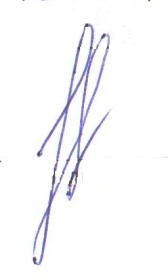 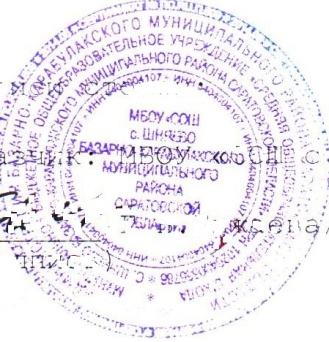 Директор МБОУ «СОШ с. Шняево»_______________     Е. В. ЕнжаевПриказ от 29 августа  2019 г. №230КОМПЛЕКСНЫЙ ПЛАНмероприятий по профилактике детского дорожно-транспортного травматизма в МБОУ «СОШ с. Шняево» на 2019 – 2020 учебный год№ п/пНазвание мероприятие Дата Классы 1День профилактики ДДТСентябрь1-11 классы2Посвящение первоклассников в пешеходыСентябрь1 классы3 Родительский лекторий Октябрь 1-7 классы 4 Встреча с инспектором ГБДД в рамках Дня профилактики Октябрь1-4 классы.5Профилактические классные часы В течение года1-11 классы.6.Оформление стенда «Островок безопасности»В течение года8 классы.7. Марафон безопасности Ноябрь2,3 классы.8.Конкурс  листовок по ПДДМарт 3,4,5 классы 9. Конкурс презентаций по ПДДАпрель5-7 классы.10Выступление агитбригады ЮИД в МБДОУ   Май6 классы.11Выступление агитбригады ЮИД в начальных классах Май1-4 классы.12Рейды отряда ЮИД Май 5 классы 13День профилактики ДДТ Май1-11 классы.